12/09/2022BionexoRESULTADO – TOMADA DE PREÇON° 2022128TP21787HEMUO Instituto de Gestão e Humanização – IGH, entidade de direito privado e sem finslucrativos, classificado como Organização Social, vem tornar público o resultado daTomada de Preços, com a finalidade de adquirir bens, insumos e serviços para oHEMU - Hospital Estadual da Mulher, com endereço à Rua R-7, S/N, Setor Oeste,Goiânia, CEP: 74.125-090.Bionexo do Brasil LtdaRelatório emitido em 12/09/2022 13:08Goiânia/GO, 12 de setembro de 2022.CompradorIGH - Hospital Materno Infantil (11.858.570/0002-14)AV. PERIMETRAL, ESQUINA C/ RUA R7, SN - SETOR COIMBRA - GOIÂNIA, GO CEP: 74.530-020Relação de Itens (Confirmação)Pedido de Cotação : 236344854COTAÇÃO Nº 21787 - MATERIAL MANUTENÇÃO - HEMU AGOSTO 2022Frete PróprioObservações: *PAGAMENTO: Somente a prazo e por meio de depósito em conta PJ do fornecedor. *FRETE: Só serãoaceitas propostas com frete CIF e para entrega no endereço: RUA R7 C/ AV PERIMETRAL, SETOR COIMBRA, Goiânia/GOCEP: 74.530-020, dia e horário especificado. *CERTIDÕES: As Certidões Municipal, Estadual de Goiás, Federal, FGTS eTrabalhista devem estar regulares desde a data da emissão da proposta até a data do pagamento. *REGULAMENTO: Oprocesso de compras obedecerá ao Regulamento de Compras do IGH, prevalecendo este em relação a estes termos emcaso de divergência.Tipo de Cotação: Cotação NormalFornecedor : Todos os FornecedoresData de Confirmação : TodasFaturamentoMínimoValidade daPropostaCondições dePagamentoFornecedorPrazo de EntregaFrete ObservaçõesFERRAGISTA AREIAO EIRELIGOIÂNIA - GOMaria Salette Bastos - (62) 3285-3 dias apósconfirmação12R$ 0,000022/08/202229/08/202230 ddl28 ddlCIFCIFnullnull2000areiaofer@gmail.comMais informaçõesMarlene Custodia De AraujoLagaresGOIÂNIA - GO10 dias apósconfirmaçãoR$ 200,0000Evando Lagares - (62) 3942-5787americacomercialservicos@gmail.comMais informaçõesProgramaçãode EntregaPreçoUnitárioValorTotalProdutoCódigoFabricante Embalagem Fornecedor ComentárioJustificativaBrasíndice Rent(R$) QuantidadeUsuárioRosana DeOliveiraMouraABRACADEIRAEM PVC 3/4 -DIVERSOSFERRAGISTAAREIAOEIRELIABRACADEIRAEM PVC 3/4R$2,0000R$40,000015649018-UNIDADEnullnullnull-R$ 0,0000R$ 0,0000R$ 0,000020 Unidade10 Quilograma4 Unidade26/08/202208:54Rosana DeOliveiraMouraGESSO EM PO01KG -REJUMASSA - DIVERSOSDIVERSOS -GESSO EM POBRANCO -QUILOFERRAGISTAAREIAOEIRELIR$,2000R$32,000033199----326/08/202208:54DIVERSOSRosana DeOliveiraMouraJOGO DEGUARNICAOALISAR PARA 40376PORTA COM -UNIDADEjogo de alisarpara portamadeira -indefinido -madeiraFERRAGISTAAREIAOEIRELIR$55,0000R$620,0000UNIDADEDIVERSOSUNIDADE126/08/202208:54MASSA PVALATA 18 LTS -;FORNECEDORMARLENECUSTÓDIARESPONDEUINCORRETAMENTEAO ITEMRosana DeOliveiraMouraMASSA PVA>EM LATAFERRAGISTAAREIAOEIRELI28KG -R$63,0000R$315,000089COM 18LTSOU CAIXACOM 28KG -LATA2261-nullR$ 0,00005 LataDIVERSOS -DIVERSOS26/08/202208:54SOLICITADO.Rosana DeOliveiraMouraPORTA LISADE MADEIRAPORTA LISADE MADEIRA1.00 X 2..10 M- DIVERSOSFERRAGISTAAREIAOEIRELIR$264,0000R$40194--nullnull--R$ 0,0000R$ 0,00004 Unidade6 Unidade1.00 X 2..10 M- UNIDADE1.056,000026/08/202208:5413TORNEIRA P/ 22247JARDIM 3/4 -UNIDADETORNEIRA P/JARDIM 3/4 -DIVERSOSUNIDADE FERRAGISTAAREIAOR$6,0000R$36,0000Rosana DeOliveiraMouraEIRELIhttps://bionexo.bionexo.com/jsp/RelatPDC/relat_adjudica.jsp1/2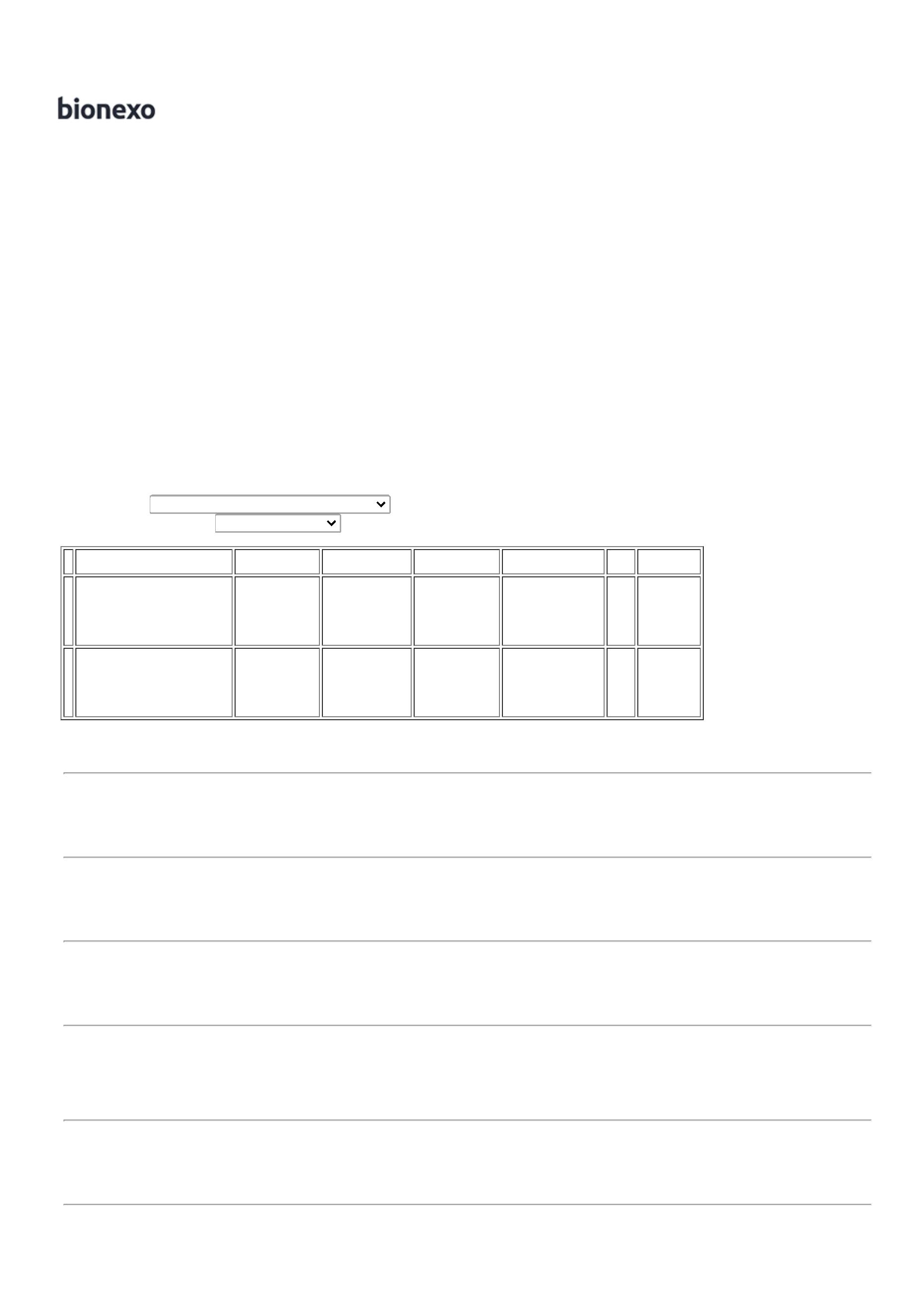 12/09/2022Bionexo26/08/202208:54TotalParcial:R$49.02.099,0000Total de Itens da Cotação: 13Total de Itens Impressos: 6Programaçãode EntregaPreçoUnitárioValorTotalProdutoCódigoFabricante Embalagem Fornecedor ComentárioJustificativaBrasíndice Rent(R$) QuantidadeUsuárioCHUVEIROELETRICOTIPO DUCHA;FORNECEDORFERRAGISTAAREIÃORESPONDEUINCORRETAMENTEAO ITEMRosana DeOliveiraMouraCHUVEIROMarleneCustodia DeAraujo220W ->ELETRICOTIPO DUCHA220W -R$68,8000R$344,00003MARCA ATÍTULO DEREFERENCIA:LORENZETTI -PEÇA5-AVULSAnullR$ 0,00005 UnidadeLagares26/08/2022LORENZETTI08:54SOLICITADO.Rosana DeOliveiraMouraCOLA PARACANO PVCPOTE 175GR -POTECOLA PARACANO PVCPOTE 175GR -FIRMEXMarleneCustodia DeAraujoR$9,9000R$49,5000474023948801101624195----AVULSAAVULSAAVULSAAVULSAnullnullnullnull----R$ 0,0000R$ 0,0000R$ 0,0000R$ 0,00005 PoteLagares26/08/202208:54Rosana DeOliveiraMouraKIT SALVAREGISTRO C/ACABAMENTOUNIVERSALKIT SALVAREGISTRO C/ACABAMENTO- IMPERATRIZMarleneCustodia DeAraujoR$72,0000R$720,000010 Unidade2 Unidade10 UnidadeLagares26/08/202208:54Rosana DeOliveiraMouraREGISTRO DEESFERA PVCSOLDAVELREGISTRO DEESFERA PVCSOLDAVELMarleneCustodia DeAraujoR$18,8000R$37,600010150MM50MM - HERCLagares26/08/202208:54ROLO P/PINTURA DEESPUMA 15CMCOMPLETO -UNIDADERosana DeOliveiraMouraROLO P/PINTURA DEESPUMA 15CM - LIDERMarleneCustodia DeAraujoR$7,4000R$74,00001Lagares26/08/202208:54TORNEIRAAUTOMATICAPRESSMATICP/MESA DELAVATORIO ->REFERENCIA;PRESSMATICMESA 110CRCODIGOTORNEIRAAUTOMATICAMESALAVATORIOBICA MEDIARosana DeOliveiraMouraMarleneCustodia DeAraujoR$267,0000R$1211265-AVULSAnull-R$ 0,000010 Unidade2.670,0000Lagares26/08/202208:5422,5 CM -FAUSE17160806 -UNIDADETotalParcial:R$492.01.03.895,1000Total de Itens da Cotação: 13Total de Itens Impressos: 6TotalGeral:R$5.994,1000Clique aqui para geração de relatório completo com quebra de páginahttps://bionexo.bionexo.com/jsp/RelatPDC/relat_adjudica.jsp2/2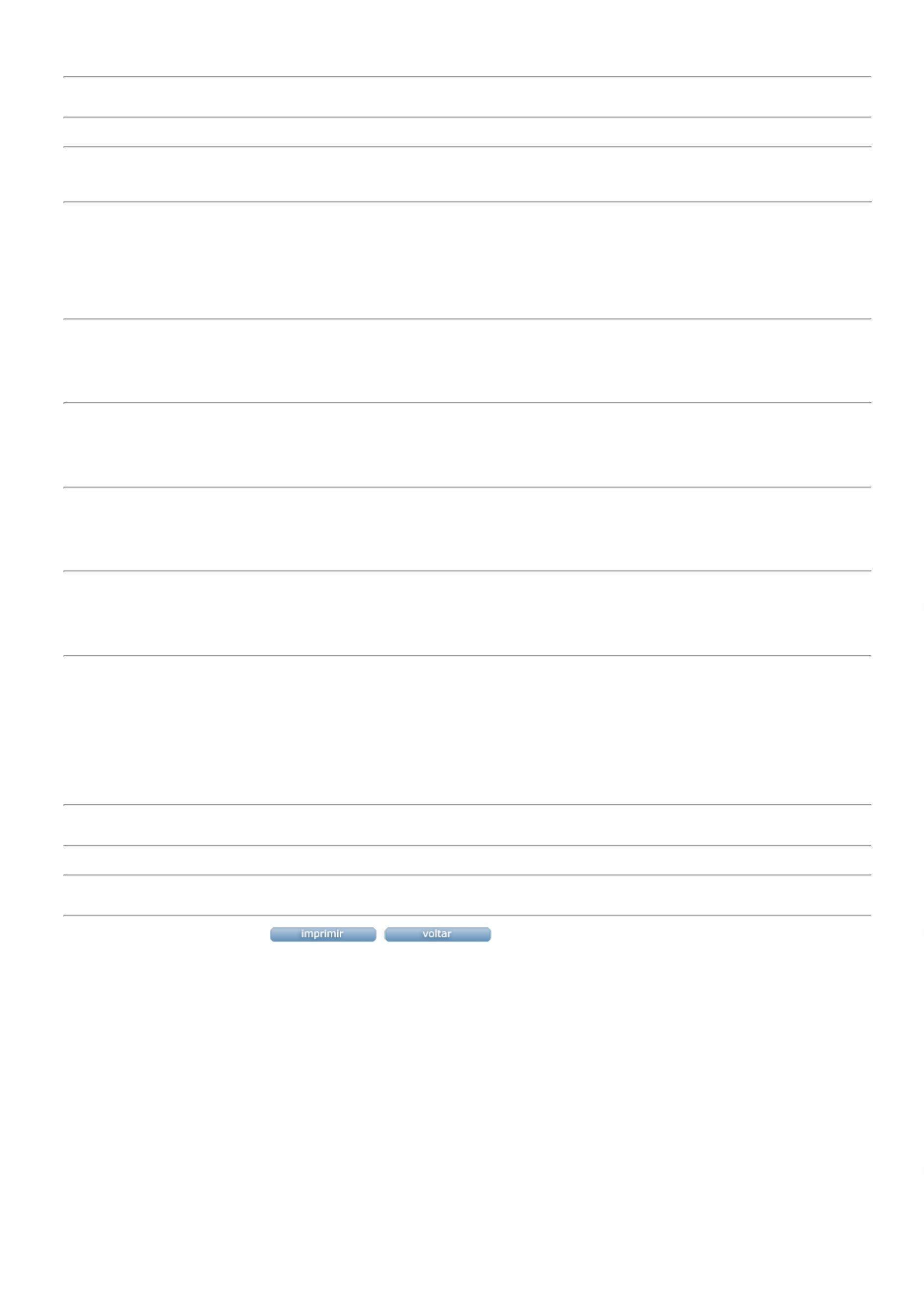 